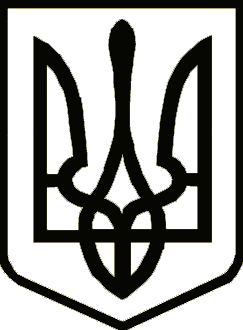 УКРАЇНАЧЕРНІГІВСЬКА ОБЛАСНА ДЕРЖАВНА АДМІНІСТРАЦІЯУПРАВЛІННЯ КАПІТАЛЬНОГО БУДІВНИЦТВАНАКАЗвід     22.12. 2020р.          	            Чернігів			              № 328    Про проведення інвентаризації у 2020  роціВідповідно до направлення Управління Північного офісу Держаудитслужби в Чернігівській області від 16.11.2020 № 476 для проведення ревізії фінансово-господарської діяльності Управління,наказую:    Провести повну інвентаризацію основних засобів, нематеріальних активів, товарно-матеріальних цінностей всіх статей балансу, документів і розрахунків із перевіркою їх фактичної наявності та документального підтвердження.   Організацію і контроль за її проведенням покласти на інвентаризаційну комісію (згідно з додатком 1).   Інвентаризацію всіх статей балансу Управління провести інвентаризаційній комісії станом на 22 грудня 2020.    Інвентаризацію провести в присутності матеріально-відповідальних осіб Васильченка О. – провідного інженера відділу адміністративно-господарської та організаційної роботи, Д’яченка М. – провідного інженера з транспорту відділу адміністративно - господарської та організаційної роботи та представника Управління Північного офісу Держаудитслужби в Чернігівській області      Баклана В. Г. - головного державного фінансового інспектора Управління Північного офісу Держаудитслужби в Чернігівській області.   Результати інвентаризації відобразити за типовими формами, затвердженими наказом Міністерства фінансів України від 17.06.2015 №572.   Інвентаризаційній комісії в п’ятиденний термін після закінчення інвентаризації передати матеріали на затвердження керівнику.   Контроль за виконанням наказу залишаю за собою.Начальник                                                                                   Богдан КРИВЕНКО                        Додаток 1Наказ начальника Управліннякапітального будівництваЧернігівської обласноїдержавної адміністрації«22» грудня 2020 року  № 328       Складкомісії для проведення інвентаризаціїГолова комісії:Ключник В. –  начальник адміністративно-господарської та організаційної роботи. Члени комісії:Шурик Р. – заступник начальника відділу організації будівництва та технічного нагляду;Коновал Л. - головний спеціаліст відділу фінансового забезпечення. Головний спеціаліст відділу фінансового забезпечення	                                                Людмила КОНОВАЛ